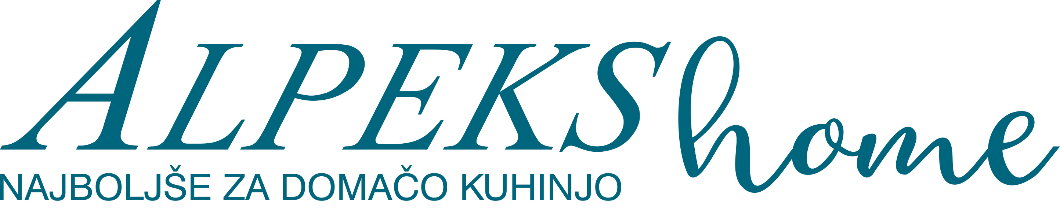 Alpeks d.o.o.                                                                                                                                                                                      Kidričeva ulica 53000 Celje                                                                                                                                                              Telefon: 03 428 47 03 / 25alpekshome@alpeks.si                                                                                                                                                           www.alpekshome.siOdstop od pogodbe – vračilo v 14 dneh(Izpolnite ta obrazec in ga pošljite nazaj le, če želite odstopite od pogodbe)Naslovnik:Alpeks d.o.o.Kidričeva ulica 53000 CeljeObveščam vas, da odstopam od pogodbe za naslednje artikle:....................................................................................................................................................................................................................................................................................................................................................................................................................................................................................................................................................................................................................Datum* računa za prejete artikle:...............................................................................................Ime in priimek:.............................................................................................................................Naslov:.........................................................................................................................................Sklicna številka računa: ...............................................................................................................Številka naročila: .........................................................................................................................Vračilo kupnine se vrne z bančnim nakazilom na posredovano številko bančnega računa:SI56_ _ _ _ _ _ _ _ _ _ _ _ _ _ _ odprt pri banki............................................................................................................................ Datum in podpis kupca Obrazec nam pošljite na elektronski naslov ali po pošti. Oba naslova sta navedena zgoraj. Odgovorili vam bomo v najkrajšem možnem času.